                                                                          У  К  Р А  Ї  Н  А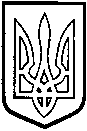 ТОМАШПІЛЬСЬКА РАЙОННА РАДАВ І Н Н И Ц Ь К О Ї  О Б Л А С Т ІР І Ш Е Н Н Я  № від 26 червня 2013 року                                                                 22 сесія 6 скликанняПро дозвіл на виготовлення  проектно-кошторисної документації  на благоустрій прибудинкової території Адмінбудинку №2 Томашпільської районної ради Вінницької області Відповідно до частини 2 статті 43 Закону України «Про місцеве самоврядування в Україні», статті 877 Цивільного кодексу України, пункту 1 частини 2 статті 18 Закону України «Про благоустрій населених пунктів», Порядку проведення ремонту та утримання об'єктів благоустрою населених пунктів, затвердженого наказом Держжитлокомунгоспу України від 23.09.2003 року №154, враховуючи лист Томашпільської селищної ради від 29.05.2013 року №419, дефектний акт комісії створеної розпорядженням голови районної ради від ______________ №___, з метою раціонального використання, належного утримання та охорони, створення умов щодо захисту і відновлення сприятливого для життєдіяльності людини довкілля, за погодженням з постійними комісіями районної ради з питань бюджету, роботи промисловості, транспорту, зв’язку, енергозбереження, розвитку малого і середнього підприємництва, регуляторної політики та з питань будівництва, комплексного розвитку та благоустрою населених пунктів, охорони довкілля, регулювання комунальної власності та питань приватизації, районна рада ВИРІШИЛА: 1. Надати дозвіл на виготовлення проектно-кошторисної документації на благоустрій прибудинкової території Адмінбудинку №2 Томашпільської районної ради Вінницької області та проведення будівельних робіт.2. Визначити розробником проектно-кошторисної документації комунальне підприємство «Госпрозрахункове проектно-виробниче архітектурно-планувальне бюро Томашпільського району».3. Доручити голові районної ради Олійнику А.Д.:- укласти договір на виготовлення проектно-кошторисної документації на благоустрій прибудинкової території Адмінбудинку №2 Томашпільської районної ради Вінницької області, затвердити її;- укласти договір на проведення будівельних робіт.4. Контроль за виконанням даного рішення покласти на постійні комісії районної ради з питань бюджету, роботи промисловості, транспорту, зв’язку, енергозбереження, розвитку малого і середнього підприємництва, регуляторної політики (Чорногуз В.А.) та з питань будівництва, комплексного розвитку та благоустрою населених пунктів, охорони довкілля, регулювання комунальної власності та питань приватизації (Затирка В.І.).Голова районної ради					А.Олійник